Date: January 2022- Report to the Community Councils (CC) in the Llandow/Ewenny Ward: Colwinston; Ewenny/Corntown; Llandow/Sigingstone and Llangan/Treoes and St Mary Hill. Vale of Glamorgan Council (VoGC) meetings:Due to current restrictions and the requirement for social distancing, Council meetings will not be held at their usual location. Meetings of the Council will be taking place virtually (until further notice), will be live streamed and recorded for archive purposes.View Remote Meeting Procedures View Attendance at Local Authority Meetings Procedure (April 2021)Vale of Glamorgan Full Council meetings dates for 2021/22 are:- 7th March, 202125th April 2022Cabinet meetings for January 2022 are scheduled for 10th and 24th– These are remote meetings starting at 2pm.Members of the Vale of Glamorgan Council Cabinet are:Councillor N. Moore OBE (Executive Leader and Cabinet Member for Performance and Resources) Labour PartyCouncillor L. Burnett (Deputy Leader and Cabinet Member for Education and Regeneration) Labour PartyCouncillor Mrs. M.R. Wilkinson (Cabinet Member for Housing and Building Services) Labour PartyCouncillor E. Williams (Cabinet Member for Legal, Regulatory and Planning Services) Llantwit FirstCouncillor K.F. McCaffer (Cabinet Member for Leisure, Arts and Culture) IndependentCouncillor P.G. King (Cabinet Member for Neighbourhood Services and Transport) Labour PartyCouncillor B.T. Gray (Cabinet Member for Social Care and Health) IndependentDecember 2021 Cabinet Meetings:MONDAY, 6TH DECEMBER, 2021 AT 2.00 PM Agenda part 1 1.       Apologies for absence.2.       Minutes.[View Minute]3.       To receive declarations of interest.          (Note: Members seeking advice on this item are asked to contact the Monitoring Officer at least 48 hours before the meeting).[View Minute]References – 4.       Councillor Safety and Support - Democratic Services Committee: 22nd November, 2021.[View Minute]5.       Diversity in Democracy – Action Plan – Democratic Services Committee: 22nd November, 2021.[View Minute]Report of Meeting – 6.       Joint Consultative Forum – 18th October, 2021.[View Minute]Reports of the Executive Leader and Cabinet Member for Performance and Resources – 7.       Use of the Managing Director's Emergency Powers.[View Minute]8.       Council Tax Base.[View Minute]9.       Draft Response to Welsh Government's Consultation on the Code of Recommended Practice for Local Authority Publicity.[View Minute] Reports of the Deputy Leader and Cabinet Member for Education and Regeneration – 10.     School Admission Arrangements 2023-24.[View Minute]11.     The Principles of a Regional Approach to Employability.[View Minute]Report of the Cabinet Member for Housing and Building Services – 12.     Draft Local Housing Strategy 2021 – 2026.[View Minute]Report of the Cabinet Member for Leisure, Arts and Culture – 13.     King George V Playing Field, Llandough.[View Minute]Report of the Cabinet Member for Neighbourhood Services and Transport – 14.     Objection Report: Quarella Street, Barry – Proposed Disabled Persons Parking Place Traffic Regulation Order.[View Minute]15.     Any items which the Chair has decided are urgent (Part I). 16.     Any items which the Chair has decided are urgent (Part II).Vale of Glamorgan Council Current Consultations Current ConsultationsExtended - Replacement Local Development Plan (RLDP)The Council is currently consulting on the draft Review Report and draft Delivery Agreement. The draft Review Report considers the effectiveness of the adopted LDP and confirms the revision procedure to be followed in preparing the RLDP. The draft Delivery Agreement contains a Community Involvement Scheme and timetable for preparing and adopting the RLDP. This consultation will run from Friday 5 November - Monday 31 January.Have Your Say on Gypsy, Traveller and Showpeople SitesDo you or your family need a pitch or yard in the Vale of Glamorgan? Opinion Research Services are working on behalf of Vale of Glamorgan Council to speak to Gypsy and Traveller families in the area. We need to find out how many pitches or sites are needed. This consultation ends on 21 January 2022.Budget Consultation 2022/23The Council has some difficult decisions to make for next year's budget as cost pressures increase. We are consulting with residents on where they'd like to see funding spent or reduced, and how we could meet the shortfall. This consultation will run from 03 December until 17 January.Draft Annual Delivery PlanThe draft Annual Delivery Plan (ADP) details the actions that will be undertaken in 2022-23 to improve local well-being and deliver the Council’s four Well-being Objectives. We want to know whether we've got our priorities right. This consultation will run from 29 November until 09 January.Draft Five-year Promotion StrategyThe Council is required to produce and publish a five-year strategy setting out how we intend to promote the Welsh language and to facilitate the use of Welsh more widely in the Vale of Glamorgan.The aim of this consultation is to capture feedback from citizens and key stakeholders on the contents of the draft strategy and to feed into the process of developing an action plan to deliver on the aims of the strategy over the next five years. This consultation will run from 10 November 2021 – 5 January, 2022. Welsh in Education Strategic Plan (WESP) 2022-32Consultation on the Vale of Glamorgan Council’s draft Welsh in Education Strategic Plan (WESP) 2022-32. This consultation will run from 15 October - 10 December, 2021.Barry Docks Transport InterchangeThe Vale of Glamorgan Council and its local partners are seeking your views on possible changes in the vicinity of Barry Docks Railway Station. This consultation will close on 7 December, 2021.Active Travel Network MapsThe Active Travel Network Map Consultation will be undertaken in three stages, starting in December 2020 and running until December 2021. We want to provide the Vale of Glamorgan with a network that allows for walking and cycling to become the most natural and normal way of getting about for local journeys.  Recognition and CommemorationNew Housing Development - Requirements for School PlacesThere are a number of new housing developments in the Vale. We are asking residents who are moving to new housing developments to let us know their requirements for school places. Please read the letter below and respond to the online surveyLocal MattersRural Road Traffic issues/road safety (rural roads policy called for). Ongoing correspondence with VoGs and CC’s as to the response given by VoGC Cabinet.Colwinston – Road reconfiguration outside St. David’s Church in Wales School.  Rob Thomas and Miles Punter have confirmed the proposed new road layout but issues remain relating to the lighting and other structures within the school and a site visit has been proposed for early January 2022.Colwinston – Broadband work taking place – ongoing (see Carl’s report to CC).Colwinston – Commemorative Bench – finalised costs with VoGC and working with CC and Alan Horton from the Village Hall to see if two benches could be purchased.Colwinston – Emailed VoGC re fallen branch in playground – waiting a responseColwinstion – Old Ford project – ongoing.Ewenny/Corntown – centre of excellence for sport – ongoing Ewenny/Corntown, meeting with Chair and others following the opening of the sandbag storage facilityEwenny/Corntown – War Memorial, legal and highways matters - contact with the legal team now fully engaged and moving forward.Ewenny/Corntown – Matters related to tree preservation order (TPO) – Ewenny Estate. TPO agreed at full planning committee on the 27th October 2021.Ewenny/Corntown – Call in of planning application - 2021/00894/FUL (CR) – coming to January 2022 planning committeeEwenny/Corntown – TPO 2021/00003/Tree – ongoing consultation with CC and landowner.Ewenny/Treoes – Service Level Agreement – Chased VoGC about delays in contacting CC’s.Llandow – Site Serve failure to complete acoustic fence and other infringement of planning matters taken up with VoG enforcement officer – ongoing.Llandow – weight restriction signage and road layout Nash Junction – meetings continue to be held and matters taken forward with VoGC.     Llandow – Sigingstone pre planning consultation, matters raised with local AM and others – application will come to the planning committee – ongoing.Llandow - Various issues taken forward with VoGC relating to heavy rainfall including field run-off Llandow, matter raised at Homes and Safer Communities meeting in December – recommendation by Cllrs to take the matter up with NRW and officer within VoGC – ongoing.Llandow – East View, various parking issues raised with VoG in relationship to reconfiguration of the parking areas in the turning of East View and a petition has been completed and will be handed into the Mayor on the 6th December – ongoing.Llandow – Potholes reported in East View, repaired and additional work undertaken mid December.Llandow- Fallen tree reported several times and now cleared.Llandow – review of draft LDP – waiting response from planning department re issues raised in respect of comments made re: Llandow Newydd.Scheduled Meetings for January 2022- All Meetings commence at 6.00 p.m. and will be held virtually unless otherwise stated.
 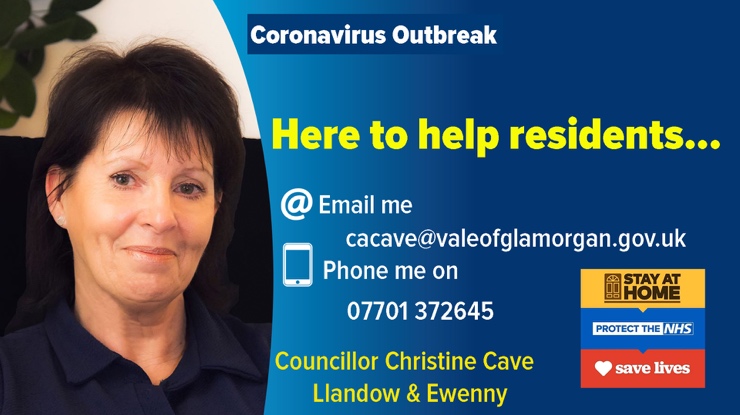 CouncilEarly Retirement/RedundancyAnnual MeetingLicensing - Public Protection(10.00 a.m.)11 Jan Cabinet (2.00 p.m.)10 Jan;24 Jan Licensing - StatutoryScrutiny (Corporate Performance and Resources)19 Jan;20 Jan Licensing Sub (10.00 a.m.)Scrutiny (Environment and Regeneration) 18 Jan Planning (4.00 p.m.)26 Jan Scrutiny (Healthy Living and Social Care)(5.00 p.m.)11 JanPublic Rights of Way (10.00 a.m.)13 Jan Scrutiny (Homes and Safe Communities)12 Jan Senior Management Appointment(2.00 p.m.)20 Jan Scrutiny (Learning and Culture)(5.00 p.m.)13 Jan Standards (10.00 a.m.)27 Jan Appeals Trust Goverance and AuditVale of Glamorgan Local Access ForumCommunity Liaison 25 Jan Voluntary Sector Joint Liaison24 Jan Democratic Services (4.00 p.m.)Welsh Church Act Estate (4.00 p.m.)17 Jan InvestigatingShared Regulatory Services Joint Committee 